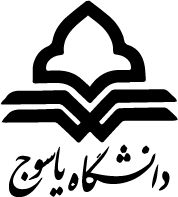 حوزه معاونت پژوهشی و فناوریفرم درخواست حضور دانشجویان در آزمایشگاه یا دانشکده جهت انجام کارهای مربوط به پایان نامه یا رسالهاستاد محترم جناب آقای /  خانم --------با سلام احتراما ،اینجانب/ اینجانبان با مشخصات زیر ضمن ارائه فرم خوداظهاری و گواهی سلامت شبکه سلامت تایید شده توسط پزشک (به پیوست) جهت انجام کارهای آزمایشگاهی و تحقیقاتی مربوط به پایان نامه / رساله خود نیاز به حضور درآزمایشگاه/ گروه/  دانشکده -------------داریم. خواهشمند است اقدام مقتضی صادر فرمایید.مشخصات دانشجو/ دانشجویان ( نام و نام خانوادگی به همراه شماره دانشجوی) و امضاء دانشجوی1-2-3-مدیر محترم گروه------با سلام احتراماً، دانشجو/ دانشجویان تحت راهنمای اینجانب جهت انجام امور مربوط به پایان نامه/رساله خود نیاز به حضور درآزمایشگاه/ گروه/  دانشکده -------------به مدت.............. دارند. خواهشمند است اقدامات لازم را در این زمینه مبذول فرمایید.            امضاء استاد راهنمامعاونت محترم پژوهشی دانشکده-------------با سلام احتراماً، نظر به تایید حضور دانشجویان مشروحه بالا توسط استاد راهنما جهت حضور در آزمایشگاه / گروه/ دانشکده ----------------- و بلامانع بودن از نظر گروه، اقدامات لازم جهت اسکان / حضور آنها را از طریق مراتب ذیربط مبذول فرمایید.امضاء مدیر گروه------------معاونت محترم پژوهش و فناوری دانشگاهبا سلام احتراماً، نظر به تایید حضور دانشجویان مشروحه جهت انجام کارهای مربوط به پایان نامه یا رساله درآزمایشگاه / گروه/ دانشکده توسط استاد، مدیر گروه و دانشکده اقدامات لازم جهت حضور           اسکان           را مبذول فرمایید.امضاء معاون پژوهشی دانشکده-------------معاونت محترم دانشجویی-فرهنگی/ مدیریت محترم حراست دانشگاهاحتراماً، نظر به تایید حضور دانشجویان مشروحه جهت انجام کارهای مربوط به پایان نامه/ رساله  درآزمایشگاه / گروه/ دانشکده توسط استاد، مدیر گروه و معاون پژوهشی دانشکده اقدامات لازم جهت حضور           اسکان          را مبذول فرمایید.امضاء معاون پژوهش و فناوری دانشگاه رونوشت : حراست جهت صدور مجوز تردد